Assignment #3 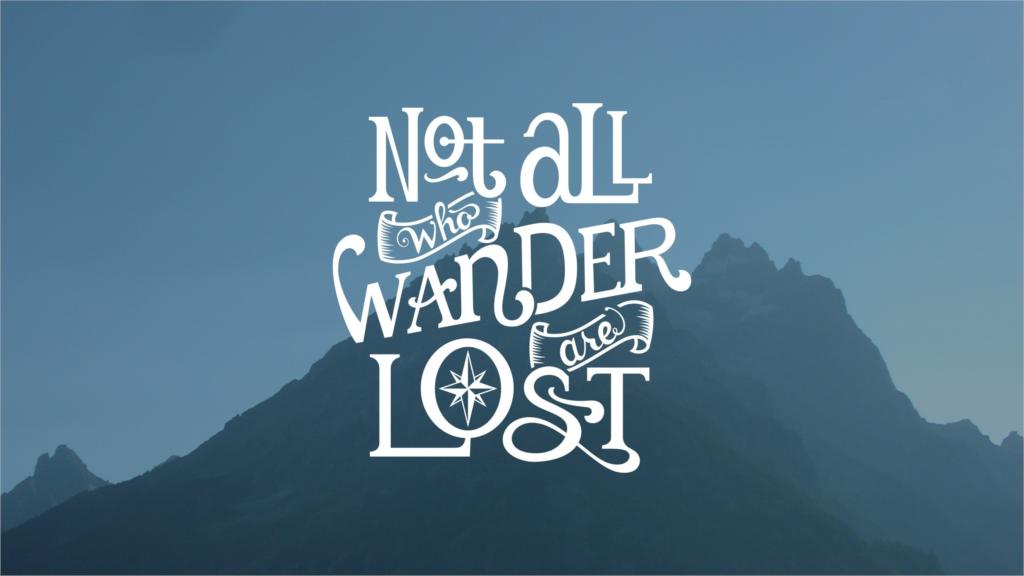 Demonstrate what you have been learning about typography by creating a poster where the text is the artwork. You will create your text design in Adobe Illustrator and then transfer to Photoshop to complete the overall effect.Instructions:Brainstorm quotes that you may want to use for your poster.      Consider the following…Do I want an inspirational quote? A quote that is humorous, ironic, literary, historical, or attributed to someone famous?What images, emotions, or colours come to mind when I think about this quote?Complete preliminary work in your sketchbook, including mind maps, lists, sketches, printed examples of typography, colour scheme ideas, etc. You must complete a final layout plan and have it approved by your teacher.Open a file in Illustrator with the following information:  Name: ‘Last name- Quote poster” Size: 11 x 17 inches (or 17 x 11) Resolution: 300 ppi Colour Mode: CMYK.Experiment with tools such as type on a path, brush tools, gradients, swatches, and manipulating text by using anchor points. You may also want to download license-free fonts from sites such as Google Fonts.Ensure that your final design is readable, legible, balanced, has emphasis, is visually interesting, and captures the feeling or meaning behind the quote.Post to your TEAMS account along with a separate file for your artist statement/story (refer to handout).Assigned Date:Due Date:REPORT THIS AD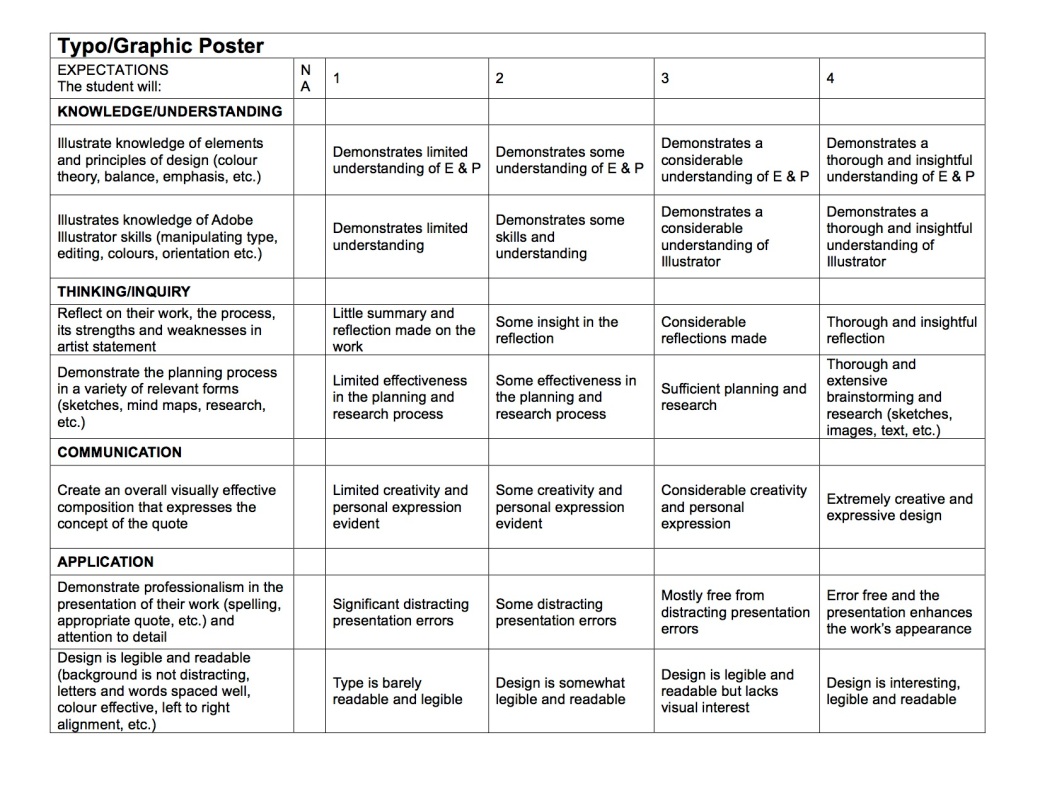 Poster Score.     /40